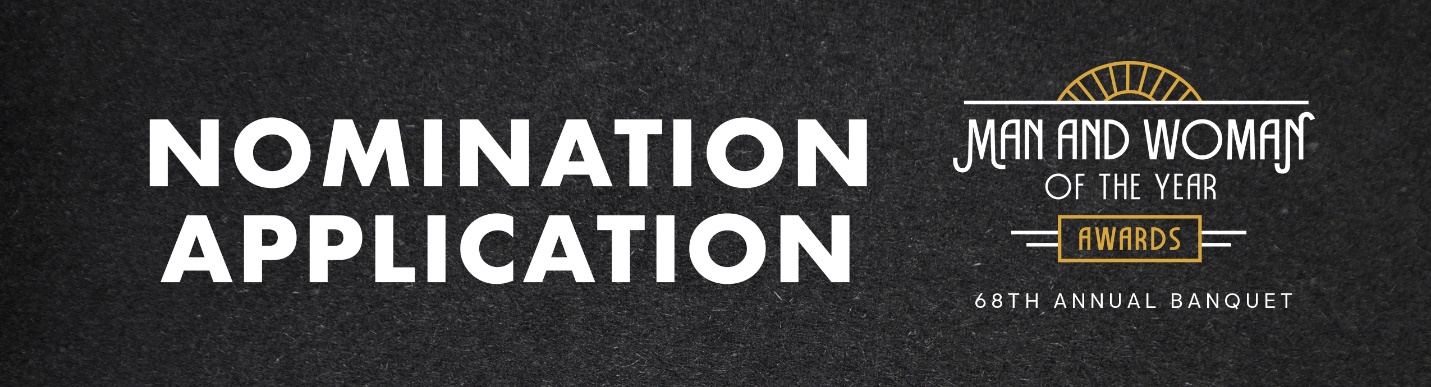 Guidelines & EligibilityNominations must be submitted no later than Friday September 1st, 2023.You may submit a nomination on someone’s behalf, or you may nominate yourself.The nominee must reside or work in McAllen, Texas. The nominee must have demonstrated a significant and consistent commitment to volunteer work to the City of McAllen and the McAllen Chamber.Once a nominee is selected, they will be required to submit a short biography and a high-resolution photo. This information will be released to media outlets and the public. Award winners will be notified individually before an official announcement is made by The McAllen Chamber of Commerce September 2023. All applications will be reviewed by a Man & Woman of the Year Committee. Please email completed application no later than Friday September 1st, 2023 to Vice President for Membership & Operations Blanca Cardenas at bcardenas@mcallenchamber.comFor more information or assistance with the application, please call Blanca Cardenas at (956) 682-2871.You can also deliver or mail nominations to McAllen Chamber of CommerceAtt: Man & Woman of the Year Nominations Committee1200 Ash Ave., McAllen Texas 78501Nominee: 												Address: 												Business/Organization: 						 Title:				Email Address: 											Resident of McAllen			Yes _____	No _____Owns a Business in McAllen		Yes _____	No _____McAllen Chamber Member		Yes _____	No _____What contribution has this nominee made to the City of McAllen and the McAllen Chamber?Please list nominee’s community or volunteer work.List Nominee’s participation in civic, non-profit, and/or professional organizations.Tell us why you think your nominee should be McAllen’s Man or Woman of the Year.Nominating Organization: 									Contact Person: 											Address: 												Phone: 				 Email 								Please feel free to add additional information and attach additional pages if needed.